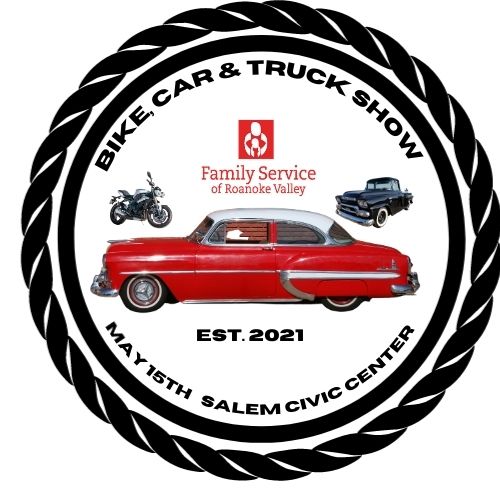 PARTICIPANT REGISTRATION FORMName:_____________________________________Phone Number: _________________________________Street/Mailing Address: _____________________________________________________________________City: _______________________________State_________________________Zip______________________Car Club (please list only one please)___________________________________________________________Email Address:_____________________________________________________________________________(Note:  We do not sell or rent any of our contact information).Entrant’s Motorcycle/Car/Vehicle Information:     Color:___________________________________________

Year: ______________________________Make________________________Model____________________The Family Service of Roanoke Valley Bike, Car and Truck Show will take place on Saturday, May 15th in the Salem Civic Center parking lot from 10:00 AM – 4:00 PM.  At this time, there is a rain date of Saturday, May 22nd.  Should rain occur on the second date, the event is scheduled to take place rain or shine, unless inclement weather or a government mandate causes cancellation.  Entry fees are non-returnable and will be considered a donation to Family Service of Roanoke Valley, a 501(c)3 charitable non-profit organization.  The gates open to registrants at 7:30 AM and entrant must be parked by 9:30 AM or parking space will be released.  The show starts at 10:00 AM and ends at 4:00 PM with awards scheduled to take place at 3:00 PM.  Entrants shall not remove their vehicle prior to the conclusion of the event without permission from an FSRV Bike, Car and Truck Show official.  I hereby assume full and complete responsibility for any personal injury to myself or others in my party, or for any loss or damage to my automobile(s), equipment, and personal property whether by accident, vandalism, acts of God, or any other issue which may occur during my participation in this event, and hereby indemnify, release, and hold harmless from any and all claims the nonprofit organization known as Family Service of Roanoke Valley, its directors, officers, staff members, volunteers, all event sponsors, and assigns.  By signing, I agree that I have read and understand this document in its entirety. Entrant Signature: _______________________________Date: ______________________________________Please mail this completed form along with your payment to:FSRV
360 Campbell Avenue
Roanoke, VA 24016Please make checks payable to Family Service of Roanoke ValleyREGISTRATION FEE: $25.00  
(Until 4/30 and $35.00 beginning 5/1).
SWAP MEET: $25.00  T-SHIRTS: $25.00 each

____I would like to order a t-shirt(s) in advance by indicating the quantity below:
Sizes: ____SMALL____MEDIUM____LARGE_____
____2XL____3XL____4XL____ ($5 EXTRA FOR THESE SIZES)
Total Payment Enclosed: ________________Payment Method:___I am enclosing a check____Please charge my credit card:Card Number: __________________________________________________________________Expiration Date: _________________________Security Code Number: _______________
Billing Address: _______________________________________________Join us for Prizes & Awards/Food Vendors/Music-to help those in the 
Roanoke Valley dealing with a mental health challenge. 
 
Please help us to promote this event by sharing our Facebook Event page and/or posts!Facebook.com/FamilyServiceRV
Contact Information: Jill Sluss, Chief Development Officer, FSRV
(540)795-4671 or jsluss@fsrv.org